هو اللّه - ای هزار هزار دستان، در اين عيد رضوان سنه…عبدالبهآءاصلی فارسی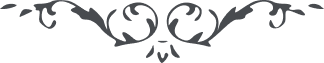 هو اللّه ای هزار هزار دستان، در اين عيد رضوان سنه قمری شصت ظهور قصيده‌ ئی که انشاء فرموده بوديد فی الحقيقه بديعست و بليغ و فصيحست و لطيف در نهايت سلاست و حلاوت و بلاغتست و مضمون در نهايت اعتدال ايّدک اللّه علی ابدع النّغمات فی فسيح الجنان بغنون الألحان انشاءالله همواره محافل يارانرا باين ترانه مستغنی از شراب شبانه و الحان چنگ و چغانه نمائی و عليک التّحيّة و الثّنآء    ع ع 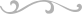 